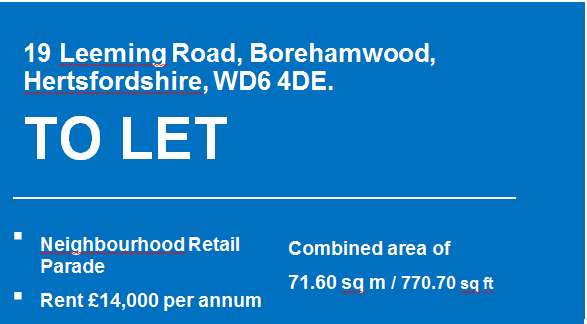 PHOTO AWAITEDTO LETNEW LEASEON A NEIGHBOURHOOD SHOPPING PARADE CONSISTING OVER 35 SHOPS.LOCATIONThe premises are located on Leeming Road, which forms part of a double parade of shops, together with those on the adjacent Aycliffe Road. In total, the parade comprises 40 shop units of various sizes. The parade is located approximately one mile from Borehamwood town centre and is well served by public transport and is a well-used thorough fare and offers free on-street and off street parking.  Neighbouring retailers include, The Co-op, RS McColls, Labrokes, along with independent occupiers such an off-licence, hair and beauty salons, fashion boutiques, butchers, Post Office, bakery, laundrette and dry-cleaner, a carpet retailer, bathroom and heating supplier, stationery, electrical supplier retailer. In addition, there is a dental practice, pharmacy, along with a number of cafes, restaurants and take-away businesses.DESCRIPTIONThe premises comprise a mid-terrace ground floor lock-up shop with a WC and washroom. Delivery access is via the rear of the property though a shared communal service yard and occupier parking area.LEASE TERMSThe premises are available to let, on a new lease, subject to contract:-FEES		           Tenant to pay Council’s reasonable legal/Surveyor fees.VIEWING ARRANGEMENTSTo arrange a viewing please contact:-Christian Maduekwe on Tel:  020 8207 7486 Email: christian.maduekwe@hertsmere.gov.ukAsset ManagementHertsmere Borough CouncilCivic Offices, Elstree WayBorehamwood, Hertfordshire,WD6 1WA.ACCOMMODATIONACCOMMODATIONACCOMMODATIONShop Frontage6.10m20’ ftShop Depth12.40m41’ ftRetail area71.60       sq m sq733 sq ftTotal (excluding yard)71.60       sq m771 sq ftTERMA five, ten or fifteen year term is available.GUIDE RENT£14,000 per annumRENT REVIEWSFive yearly upward only rent reviews.USERA1 use (or A2 subject to appropriate planning consent). (Café or takeaway use ie A3 or A5 will not be permitted). REPAIRSThe tenant is responsible for the repair and maintenance of the interior of the shop, for the shopfront, windows and all doors.OUTGOINGSINSURANCEThe tenant will pay all outgoings connected with the shop, including business rates, building insurance and all utility charges. The tenant will reimburse the Council the cost of building insurance for this shop under the Council’s block policy. In 2017/18 this amounts to £ £61.93.ALIENATIONAssignment of the whole of the premises, only with the Council’s prior written consent, subletting is prohibited.RATEABLE VALUEREFERENCES£8,500. The business rates payable are £3,961(2017/2018).Uniform Business Rates Mutiplier is (UBR) 0.466p.Subject to satisfactory references.RENTAL DEPOSITThe tenant will provide a deposit equivalent to six month’s rent.GURANTORGuarantor/Surety will be required.EPCTBC